الاحصاء الفلسطيني: استمرار ارتفاع مؤشر الرقم القياسي لأسعار المستهلك " جدول غلاء المعيشة" خلال شهر آذار، 03/2023، نتيجة لارتفاع أسعار الخضروات الطازجة والمجففة واللحوم الطازجة والفواكه الطازجة والبيضسجل الرقم القياسي لأسعار المستهلك في فلسطين خلال شهر آذار 2023 ارتفاعاً نسبته 1.31% مقارنة مع شهر شباط 2023، نتيجة لارتفاع أسعار الخضروات المجففة بنسبة 16.76%، وأسعار اللحوم الطازجة بنسبة 2.70%، وأسعار الخضروات الطازجة بنسبة 2.10%، وأسعار الفواكه الطازجة بنسبة 1.57%، وأسعار البيض بنسبة 1.20%، على الرغم من انخفاض أسعار الدجاج الطازج بمقدار 4.54%، وأسعار البطاطا بمقدار 3.72%.وكان لارتفاع أسعار بعض السلع الأساسية الأثر الأكبر في ارتفاع هذا المؤشر اذ ارتفعت أسعار السلع الآتية لتبلغ بالمتوسط؛ البصل 4 شيقل/كغم، ولحم غنم 86 شيقل/كغم، والكاكا 9 شيقل/كغم، والفلفل الأخضر الحار 9 شيقل/كغم، والفاصولياء الخضراء العريضة 13 شيقل/كغم، والخيار 6 شيقل/كغم، وورق العنب 30 شيقل/كغم، والبيض 20 شيقل/2كغم، على الرغم من انخفاض سعر الدجاج ليصل الى 17 شيقل/كغم، والبطاطا لتصل الى 3 شيقل/كغم.وعند مقارنة الأسعار خلال شهر آذار 2023 مع شهر آذار 2022 تشير البيانات إلى ارتفاع الرقم القياسي لأسعار المستهلك في فلسطين بنسبة 4.32% (بواقع 5.13% في الضفة الغربية**، وبنسبة 4.48% في القدس J1*، وبنسبة 1.69% في قطاع غزة).الرقم القياسي لأسعار المستهلك على مستوى المناطق الفلسطينيةارتفاع مؤشر غلاء المعيشة في قطاع غزة:سجل الرقم القياسي لأسعار المستهلك في قطاع غزة ارتفاعاً نسبته 1.75% خلال شهر آذار 2023 مقارنة مع شهر شباط 2023، ويعود ذلك الى ارتفاع أسعار الخضروات الطازجة بنسبة 6.79%، وأسعار البيض بنسبة 5.37%، وأسعار اللحوم الطازجة بنسبة 3.58%، وأسعار الفواكه الطازجة بنسبة 2.20%، وأسعار الخضروات المجففة بنسبة 2.09%، وأسعار الأرز بنسبة 1.38%، وأسعار الدجاج الطازج بنسبة 1.27%، على الرغم من انخفاض أسعار البطاطا بمقدار 4.38%.ارتفعت أسعار السلع الآتية في قطاع غزة لتبلغ بالمتوسط؛ الفلفل الأخضر الحار 11 شيقل/كغم، والبامية 34 شيقل/كغم، وورق العنب 25 شيقل/كغم، والبيض 16 شيقل/2كغم، والموز 4 شيقل/كغم، والافوكادو 5 شيقل/كغم، والبصل والخيار 3 شيقل/كغم لكل منهما، وأرز حبة طويلة 34 شيقل/5كغم، ولحم غنم 57 شيقل/كغم، والدجاج 16 شيقل/كغم، على الرغم من انخفاض سعر البطاطا ليصل الى 2 شيقل/كغم.ارتفاع مؤشر غلاء المعيشة في الضفة الغربية**:سجل الرقم القياسي لأسعار المستهلك في الضفة الغربية** ارتفاعاً نسبته 1.21% خلال شهر آذار 2023 مقارنة مع شهر شباط 2023، ويعزى ذلك الى ارتفاع أسعار الخضروات المجففة بنسبة 26.15%، وأسعار اللحوم الطازجة بنسبة 3.08%، وأسعار الخضروات الطازجة بنسبة 1.15%، على الرغم من انخفاض أسعار الدجاج الطازج بمقدار 7.01%، وأسعار البطاطا بمقدار 2.84%.ارتفعت أسعار السلع الآتية في الضفة الغربية** لتبلغ بالمتوسط؛ البصل 6 شيقل/كغم، ولحم غنم 84 شيقل/كغم، والفلفل الأخضر الحار 8 شيقل/كغم، والفاصولياء الخضراء العريضة 15 شيقل/كغم، وورق العنب 32 شيقل/كغم، على الرغم من انخفاض سعر الدجاج ليصل الى 18 شيقل/كغم، والبطاطا ليصل الى 4 شيقل/كغم.ارتفاع مؤشر غلاء المعيشة في القدس J1*:سجل الرقم القياسي لأسعار المستهلك في القدس J1* ارتفاعاً نسبته 1.13% خلال شهر آذار 2023 مقارنة مع شهر شباط 2023، نتيجة لارتفاع أسعار الخضروات المجففة بنسبة 38.25%، وأسعار الفواكه الطازجة بنسبة 5.36%، وأسعار الدجاج الطازج بنسبة 3.49%، على الرغم من انخفاض أسعار البطاطا بمقدار 8.71%، وأسعار الخضروات الطازجة بمقدار 2.85%، وأسعار البيض بمقدار 1.60%.سجلت أسعار السلع الآتية ارتفاعاً في القدس J1* لتبلغ بالمتوسط؛ البصل 6 شقل/كغم، والكلمنتينا 4 شيقل/كغم، والكاكا 20 شيقل/كغم، والرمان 10 شيقل/كغم، والكيوي 13 شيقل/كغم، والدجاج 23 شيقل/كغم، على الرغم من انخفاض سعر البطاطا ليصل الى 5 شيقل/كغم، والبندورة ليصل الى 6 شيقل/كغم، والبيض ليصل الى 32 شيقل/كغم. ملاحظات:*البيانات تمثل ذلك الجزء من محافظة القدس والذي ضمه الاحتلال الإسرائيلي إليه عنوة بعيد احتلاله للضفة الغربية عام 1967.**البيانات لا تشمل ذلك الجزء من محافظة القدس والذي ضمه الاحتلال الإسرائيلي إليه عنوة بعيد احتلاله للضفة الغربية عام 1967.تم استخدام الشيقل الإسرائيلي في تسعير السلع والخدمات.  وقد بلغ المعدل الشهري لسعر صرف الدولار الأمريكي مقابل الشيقل لشهر آذار 2023 (3.62 شيقل/دولار).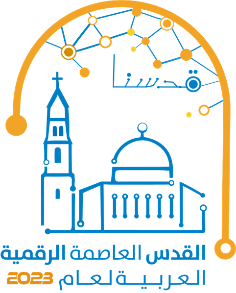 